Sendeverantwortung	SendeanmeldungArt der SendeanmeldungTechnische AngabenBei unvollständigen Angaben kann der Offene Kanal nicht garantieren, dass die Sendeabwicklung technisch einwandfrei durchgeführt werden kann. Wir weisen daraufhin, dass eine Archivierung der Datenträger nach einer Frist von drei Monaten nicht gewährleistet ist.Freistellungserklärung gem. § 4 Abs. 3 OK-NutzungssatzungHiermit erkläre ich,in dem Beitrag die gesetzlichen Anforderungen, insbesondere die Programmgrundsätze entspr. § 2 Abs. 3 und 4 OK-Gesetz und § 5 der OK-Nutzungssatzung sowie die Bestimmungen über unzulässige Sendungen und Werbung entspr. § 7 Abs. 1 bis 5 OK-Nutzungssatzung eingehalten zu haben,dass ich im Besitz sämtlicher für die Verbreitung und Weiterverbreitung des Beitrages erforderlichen Senderechte bin unddie Vergütungspflichten gegenüber dem Urheber sowie gegenüber den Verwertungsgesellschaften wie VG Wort und dergl. geregelt sind,den Offenen Kanal Schleswig-Holstein (OKSH) von Ansprüchen Dritter, die durch die Verbreitung des Beitrages entstehen, freizuhalten.Weiterleitungserklärung gem. § 4 Abs. 4 OK-NutzungssatzungIch verpflichte mich, alle an mich gerichteten Gegendarstellungsansprüche unverzüglich an die OKSH-Leitung weiterzuleiten.Wiederholungs- und Weiterverbreitungserklärung gem. § 4 Abs. 5 und 6 OK-NutzungssatzungIch erkläre mich mit der Wiederholung meines Beitrages einverstanden. Ich bin mit der Weiterverbreitung auf allen dem OKSH zur Verfügung stehenden Übertragungswegen einverstanden.Mit der Veröffentlichung von Ausschnitten meines Beitrages auf der Homepage des Offenen Kanals bin ich	□	einverstanden.□	nicht einverstanden.Kenntnisnahmeerklärung gem. § 4 Abs. 7 OK-NutzungsssatzungDas OK-Gesetz und die OK-Nutzungssatzung habe ich zur Kenntnis genommen........................................................Ort, Datum...............................................................................UnterschriftGenehmigung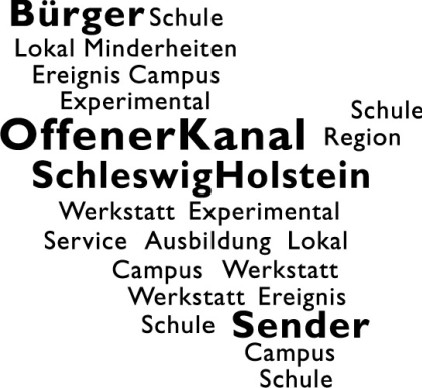 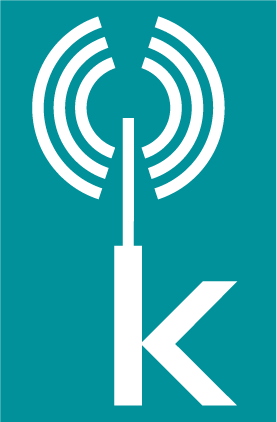 Abweichungen von § 7 Abs. 1 OK-Satzung (Beitragslänge) müssen genehmigt werden.  Eine Genehmigung wird bei Anlass hiermit beantragt.	□Eine Abweichung von der vorgeschriebenen Beitragslänge nach§ 6 Abs. 1 OK-Nutzungssatzung ist hiermit genehmigt.....................................................................................(Leitung Offener Kanal)□	OK Kiel□	OK Lübeck□ OK Flensburg□	OK WestküsteEingangsvermerkArchiv-Nr.TVRadioHamburger Chaussee 3624113 KielTel.: 0431/64 00 40Kanalstr. 42 – 4823552 Lübeck Tel.: 0451/7050020St. Jürgen-Str. 9524937 Flensburg Tel:. 0461/140621Am Kirchhof 1-525746 Heide Tel.: 0481/3333( Datum , Unterschrift OKSH-Mitarbeiter)□□Nutzerin/Nutzer (minderjährig, durch Erziehungs- berechtigten vertreten)Name, VornameSendeverantwortliche/r (bei Minderjährigen Erziehungsberechtigter; bei jurist. Personen/Personen- zusammenschlüssen der gesetzl. Vertreter)Name, VornameSendeverantwortliche/r (bei Minderjährigen Erziehungsberechtigter; bei jurist. Personen/Personen- zusammenschlüssen der gesetzl. Vertreter)Name, VornameSendeverantwortliche/r (bei Minderjährigen Erziehungsberechtigter; bei jurist. Personen/Personen- zusammenschlüssen der gesetzl. Vertreter)Name, VornameTitel/Untertitel des Beitrages/Kurzbeschreibung:StraßeStraße Straße Straße Titel/Untertitel des Beitrages/Kurzbeschreibung:PLZ/WohnortPLZ/Wohnort qwTitel/Untertitel des Beitrages/Kurzbeschreibung:TelefonnummerTelefonnummer qwTelefonnummer qwSendetermin:□	EINZELSENDEANMELDUNG nach § 4 Abs. 1-9 und Abs. 11 OK-Nutzungssatzung□	DAUERSENDEANMELDUNG nach § 4 Abs. 1-11 OK-Nutzungssatzung für den Zeitraum von 	bis  	□	REGELMÄẞIGE WIEDERHOLUNGENVorproduktion□Livesendung□Trailer□Erstsendung□Wiederholung□Beitrag liegt vor □TVDatenträger□DVD□Bluray-Disc□SSD□USB-Stick□Online□Stream□Server/Pfad/Dateien/Link □ (bitte benennen)Server/Pfad/Dateien/Link □ (bitte benennen)Server/Pfad/Dateien/Link □ (bitte benennen)Server/Pfad/Dateien/Link □ (bitte benennen)Server/Pfad/Dateien/Link □ (bitte benennen)Server/Pfad/Dateien/Link □ (bitte benennen)Server/Pfad/Dateien/Link □ (bitte benennen)RadioDatenträger□CD Audio□CD mp3□Cart□Online□Stream□FTP-Server□Server/Pfad/Dateien/Link □ (bitte benennen)Server/Pfad/Dateien/Link □ (bitte benennen)Server/Pfad/Dateien/Link □ (bitte benennen)Server/Pfad/Dateien/Link □ (bitte benennen)Server/Pfad/Dateien/Link □ (bitte benennen)LängeStd.	Min.Sek.